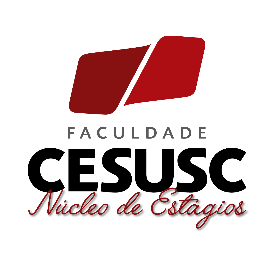 OPORTUNIDADE DE ESTAGIO EM PSICOLOGIAVaga de Estagio-PSDInstituto Granzotto de Psicologia.O Instituto Granzotto, atua desde atendimento clínico até a formação de psicólogos com os cursos de formação Plena em Gestalt Terapia. Com isso um bom candidato a vaga, será um indivíduo  empático, com boa comunicação e proativo.  Se você tem essas características, vem estagiar com a gente.Atividade: A vaga é para atuar na parte administrativa do Instituto,  executando as seguintes atividades:

- Agendamento e recepção de consulentes
- Contas e financeiro
- Conhecimento no pacote officeRequisitos: Cursando PsicologiaLocal: Santa Monica
Horário: 6h - 13h às 19hBolsa: R$ 1.000,00 por mês Caso tenha interesse na oportunidade entre em contato no e-mail adm@institutogranzotto.com.br ou 48 3322 2122 / 48 99121 7005Florianópolis, 12/03/2021Atenção! A vaga poderá ser fechada a qualquer momento.